ČESKÉ VYSOKÉ UČENÍ TECHNICKÉ V PRAZE 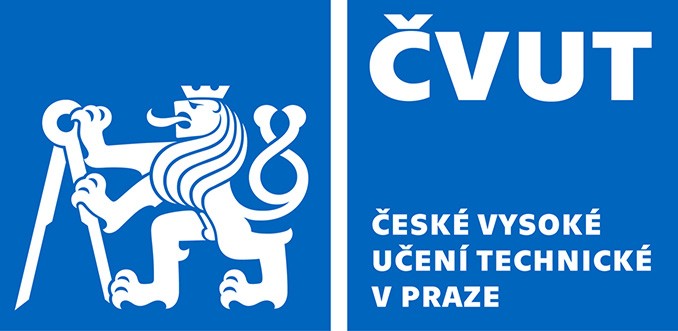 Fakulta stavebníOddělení pro vědu a výzkumThákurova 7, 166 29 Praha 6Schválení členů zkušebních komisí pro státní doktorské zkoušky a obhajoby disertačních prací Fakulty stavební ČVUT na zasedání Vědecké rady FSv ČVUTInterní členové (Titul, jméno, příjmení, titul)Externí členovédatum: 				jméno a podpis vedoucího katedryNávrh katedry č.Titul, jméno, příjmení, titulzaměstnavatel (název firmy), město(funkce ani přesná adresa se neuvádí)